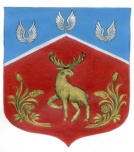 Администрация муниципального образования Громовское сельское поселение муниципального образования Приозерский муниципальный район  Ленинградской областиП О С Т А Н О В Л Е Н И Еот  26 ноября    2019 года                                 № 406          В соответствии с пунктом 8  статьи 16 Федерального закона № 171-ФЗ от 22.11.1995  года «О государственном регулировании производства и оборота этилового спирта,  алкогольной и спиртосодержащей продукции и об ограничении потребления (распития) алкогольной продукции», Федеральным законом от 06.10.2003 г. № 131-ФЗ «Об общих принципах организации местного самоуправления в Российской Федерации», в связи с утверждением постановления администрации муниципального образования Приозерский муниципальный район Ленинградской области от    27   декабря   2018   года   №   4242 «Об определении границ прилегающих к некоторым организациям и (или) объектам территорий, на которых не допускается розничная продажа алкогольной продукции и розничная продажа алкогольной продукции при оказании услуг общественного питания, на территории муниципального образования Приозерский  муниципальный район Ленинградской области», на основании Устава муниципального образования Громовское сельское поселение муниципального образования Приозерский муниципальный район Ленинградской области, администрация муниципального образования Громовское сельское поселение муниципального образования Приозерский муниципальный район Ленинградской области ПОСТАНОВЛЯЕТ:          1. Постановление администрации муниципального образования Громовское сельское поселение муниципального образования Приозерский муниципальный район Ленинградской области от   17  сентября  2013  года   №   151 «Об определении границ прилегающих к некоторым организациям и объектам территорий, на которых не допускается розничная продажа алкогольной продукции» признать утратившим силу.2. Настоящее постановление подлежит опубликованию в средствах массовой информации: Ленинградском областном информационном агентстве (далее «Леноблинформ») http://www.lenoblinform.ru, в сети Интернет на официальном сайте муниципального образования Громовское сельское поселение муниципального образования Приозерский муниципальный район Ленинградской области www.admingromovo.ru.3. Постановление вступает в силу со дня официального опубликования.4. Контроль за исполнением  настоящего постановления оставляю за собой.Глава администрации МО Громовское сельское поселение                                                           А.П. КутузовИсп.: Сайфулина Н.Р., тел.:8(81379)99471Разослано: дело-1, прокуратура - 1О признании утратившим силу постановления администрации муниципального образования Громовское сельское поселение муниципального образования Приозерский муниципальный район Ленинградской области от 17.09.2013 г. № 151 «Об определении границ прилегающих к некоторым организациям и объектам территорий, на которых не допускается розничная продажа алкогольной продукции»